Câmara Municipal de Congonhinhas    Rua: Oscar Pereira de Camargo, 396 – Centro – Fone: (43) 3554.1361- Cep: .86.320-000 – Congonhinhas – Pr.26ª REUNIÃO ORDINÁRIA A SER REALIZADA EM 31-08-2021.Pauta do dia:PROJETOS DE LEIS EM APRECIAÇÃO:Projeto de Lei nº 027/2021, que autoriza o Poder Executivo Municipal a contratar Operações de Crédito com a Agência de Fomento do Paraná S.A;Projeto de Lei nº 030/2021, que dispõe sobre a Abertura de Crédito Adicional Especial para atendimento ao Projeto de Construção de dois Barracões Industriais, em razão do convênio com a Secretaria de Desenvolvimento Urbano – SEDU, cujo valor será utilizado a título de contrapartida pelo Município, e dá outras providências.OFÍCIOS/INDICAÇÕES:PEDIDO DO VEREADOR CLEILSON DA SILVA:1- Indica ao Sr. Prefeito, que seja visto a possibilidade, de aumentar o espaço nas entradas/saídas onde o ônibus pega os alunos na estrada sentido ao Patrimônio de Santa Maria, para que tanto os alunos quanto o motorista, possam ter mais segurança na hora do embarque e desembarque dos alunos tendo um espaço mais adequado nos pontos de ônibus. PEDIDO DO VEREADOR NILSON RODRIGUES DOS SANTOS:1- Indica ao setor competente, que seja feito todas as estradas dos sítios no Patrimônio do Vaz, sítios vizinhos do Patrimônio do Imbaú, Bairro São Benedito e nos Assentamentos.PEDIDOS DO VEREADOR EVERTON CARLOS MACHADO:1- Solicito informações ao setor competente, a respeito do Portal de Transparência, do porque não está sendo atualizado e se tem uma previsão de quando será atualizado;2- Indica ao setor competente, para que seja visto a possibilidade de ser feito a canalização de água na esquina da Av. Santa Eugênia com a Rua das Maravilhas, também na esquina da Rua: Áureo Nogueira com a Rua das Maravilhas, e se possível que seja feito asfalto na Rua das Maravilhas;3- Indica para que seja visto a possibilidade junto com DER, de ser feito acostamento nas entradas que o ônibus escolar faz as paradas para embarque e desembarque dos alunos sentido Santa Maria do Rio do Peixe, se possível com urgência, no final da curva da biquinha, em frente a propriedade do Sr. José Antônio.PEDIDO DO VEREADOR CHELSE MARCOLINO SIMÕES:1- Indica ao setor competente, que seja feito a reconstrução dos muros da Escola Municipal do Patrimônio do Vaz. PEDIDOS DO VEREADOR LUCIMAR ANGELO DE LIMA:1- Indico ao setor responsável, para assim que for possível fazer sinalização (pintura) das lombadas da Vila Rodeio;2- Reitera o pedido de indicação, para os responsáveis que assim que haver possibilidade, fazer manutenção na estrada do Assentamento Robson de Souza, antiga Fazenda Santa Terezinha, no trecho entre estrada do Vaz e estrada do São Benedito;3- Indico aos responsáveis para na medida do possível fornecer fraldas geriátricas para a população;4- Reitera o pedido de indicação, para que seja feita manutenção na ponte perto do Santa Maria saída para Pedra Amarela;5- Indico ao setor responsável, que assim que for possível, fazer manutenção na ponte do Rio Congonhas na divisa com Santo Antônio do Paraíso, proximidades do banco da terra da Fazenda Congonhinhas.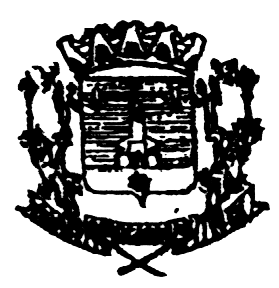 